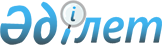 О районном бюджете на 2012-2014 годы
					
			Утративший силу
			
			
		
					Решение Акжаикского районного маслихата Западно-Казахстанской области от 22 декабря 2011 года № 36-2. Зарегистрировано Департаментом юстиции Западно-Казахстанской области 9 января 2012 года № 7-2-129. Утратило силу решением Акжаикского районного маслихата Западно-Казахстанской области от 5 января 2013 года № 8-2      Сноска. Утратило силу решением Акжаикского районного маслихата Западно-Казахстанской области от 05.01.2013 № 8-2      В соответствии с Бюджетным кодексом Республики Казахстан от 4 декабря 2008 года, Законом Республики Казахстан "О местном государственном управлении и самоуправлении в Республике Казахстан" от 23 января 2001 года и решением областного маслихата от 6 декабря 2011 года № 36-1 "Об областном бюджете на 2012-2014 годы" районный маслихат РЕШИЛ:



      1. Утвердить районный бюджет на 2012-2014 годы согласно приложениям 1, 2 и 3 соответственно, в том числе на 2012 год в следующих объемах:

      1) доходы – 3 803 200 тыс. тенге, в том числе:

      налоговые поступления – 658 318 тыс. тенге;

      неналоговые поступления – 4 426 тыс. тенге;

      поступления от продажи основного капитала – 802 тыс. тенге;

      поступления трансфертов – 3 139 654 тыс. тенге;

      2) затраты – 3 811 649 тыс. тенге;

      3) чистое бюджетное кредитование – 108 609 тыс. тенге, в том числе:

      бюджетные кредиты – 108 609 тыс. тенге;

      погашение бюджетных кредитов – 0 тыс. тенге;

      4) сальдо по операциям с финансовыми активами – 4 590 тыс. тенге, в том числе:

      приобретение финансовых активов – 4 590 тыс. тенге;

      поступления от продажи финансовых активов государства – 0 тыс. тенге;

      5) дефицит (профицит) бюджета – -121 648 тыс. тенге;

      6) финансирование дефицита (использование профицита) бюджета – 121 648 тыс. тенге;

      поступление займов - 72 810 тыс. тенге;

      погашение займов - 5 411 тыс. тенге;

      используемые остатки бюджетных средств – 54 249 тыс. тенге.

      Сноска. Пункт 1 с изменениями, внесенными Решениями Акжаикского районного маслихата Западно-Казахстанской области от 19.04.2012 № 3-1, от 26.07.2012 № 5-2, 20.12.2012 № 7-1 (вводится в действие с 01.01.2012).



      2. Поступления в районный бюджет на 2012 год формируются в соответствии с Бюджетным кодексом Республики Казахстан, Законом Республики Казахстан "О республиканском бюджете на 2012-2014 годы", решением Западно-Казахстанского областного маслихата от 6 декабря 2011 года № 36-1 "Об областном бюджете на 2012-2014 годы" и согласно пункту 4 настоящего решения.



      3. Принять к сведению и руководству статьи 8, 10, 11, 12, 14 Закона Республики Казахстан "О республиканском бюджете на 2012-2014 годы" и решением Западно-Казахстанского областного маслихата от 6 декабря 2011 года № 36-1 "Об областном бюджете на 2012-2014 годы".

      1) Учесть в районном бюджете на 2012 год поступление целевых трансфертов и кредитов из республиканского бюджета в общей сумме 404 700 тыс. тенге, в том числе:

      на оснащение учебным оборудованием кабинетов физики, химии, биологии в государственных учреждениях основного среднего и общего среднего образования – 8 194 тыс. тенге;

      на обеспечение оборудованием, программным обеспечением детей-инвалидов, обучающихся на дому - 6 100 тыс. тенге;

      на реализацию государственного образовательного заказа в дошкольных организациях образования – 55 682 тыс. тенге;

      на ежемесячную выплату денежных средств опекунам (попечителям) на содержание ребенка сироты (детей-сирот) и ребенка (детей), оставшегося без попечения родителей – 6 922 тыс. тенге;

      на увеличение размера доплаты за квалификационную категорию, учителям школ и воспитателям дошкольных организаций образования – 38 164 тыс. тенге;

      на повышение оплаты труда учителям, прошедшим повышение квалификации по учебным программам автономной организации образования "Назарбаев Интеллектуальные школы" - 2 098 тыс.тенге;

      на проведение противоэпизоотических мероприятий – 44 866 тыс. тенге;

      на введение стандартов специальных социальных услуг – 7 998 тыс. тенге;

      субсидирование заработной платы – 23 261 тыс. тенге;

      на организацию молодежной практики – 13 013 тыс. тенге;

      на обеспечение деятельности центров занятости – 8 280 тыс. тенге;

      для реализации мер социальной поддержки специалистов социальной сферы сельских населенных пунктов – 11 059 тыс. тенге;

      бюджетные кредиты местным исполнительным органам для реализации мер социальной поддержки специалистов социальной сферы сельских населенных пунктов - 67 956 тыс. тенге;

      на проектирование, развитие, обустройство и (или) приобретение инженерно-коммуникационной инфраструктуры – 80 110 тыс. тенге;

      на проектирование, строительство и (или) приобретение жилья государственного коммунального жилищного фонда – 31 000 тыс. тенге;

      погашение долга местного исполнительного органа перед вышестоящим бюджетом – 5 697 тыс. тенге;

      целевые текущие трансферты в вышестоящие бюджеты в связи с передачей функций государственных органов из нижестоящего уровня государственного управления в вышестоящий – 4 213 тыс. тенге.



      4. Установить на 2012 год норматив распределения доходов, для обеспечения сбалансированности местного бюджета, по следующим подклассам доходов:

      1) индивидуальный подоходный налог, зачисляется в районный бюджет – 100,0%;

      2) социальный налог, зачисляется в районный бюджет – 100,0%.



      5. Деньги от реализации товаров и услуг, предоставляемых государственными учреждениями, подведомственных местным исполнительным органам, используются ими в порядке, определяемом Бюджетным кодексом Республики Казахстан и Правительством Республики Казахстан.



      6. Учесть субвенцию, выделенную из областного бюджета на 2012 год в общей сумме - 2 704 467 тыс. тенге.



      7. Утвердить резерв местного исполнительного органа района на 2012 год в размере 9 493 тыс. тенге.



      8. Установить гражданским служащим здравоохранения, социального обеспечения, образования, культуры и спорта, работающим в аульной (сельской) местности, согласно перечню должностей специалистов определенных в соответствии с трудовым законодательством Республики Казахстан повышение на 25% должностных окладов по сравнению со ставками гражданских служащих, занимающимися этими видами деятельности в городских условиях, с 1 января 2012 года.



      9. Утвердить перечень местных бюджетных программ, не подлежащих секвестрированию в процессе исполнения местных бюджетов на 2012 год, согласно приложению 4.



      10. Настоящее решение вводится в действие с 1 января 2012 года.      Председатель сессии              С. Уразова

      Секретарь маслихата              Д. Джаксыбаев

Приложение 1

к решению районного маслихата

от 22 декабря 2011 года № 36-2

"О районном бюджете на 2012-2014 годы" Районный бюджет на 2012 год      Сноска. 1 приложение в редакции Решения Акжаикского районного маслихата Западно-Казахстанской области от 20.12.2012 № 7-1 (вводится в действие с 01.01.2012).

Приложение 2

к решению районного маслихата

от 22 декабря 2011 года № 36-2

"О районном бюджете на 2012-2014 годы" Районный бюджет на 2013 год

Приложение 3

к решению районного маслихата

от 22 декабря 2011 года № 36-2

"О районном бюджете на 2012-2014 годы" Районный бюджет на 2014 год

Приложение 4

к решению районного маслихата

от 22 декабря 2011 года № 36-2

"О районном бюджете на 2012-2014 годы" Реестр по местным бюджетным программам,

не подлежащим секвестру в процессе

исполнения местных бюджетов на 2012 год
					© 2012. РГП на ПХВ «Институт законодательства и правовой информации Республики Казахстан» Министерства юстиции Республики Казахстан
				КатегорияКатегорияКатегорияКатегорияКатегориятыс. тенгеКлассКлассКлассКласстыс. тенгеПодклассПодклассПодкласстыс. тенгеСпецификаСпецификатыс. тенгеНаименованиетыс. тенгеI. ДОХОДЫ3803200Поступления6635461Налоговые поступления65831801Подоходный налог1947272Индивидуальный подоходный налог19472703Социальный налог1452101Социальный налог14521004Налог на собственность3048001Налог на имущество2777843Земельный налог16684Налог на транспортные средства236485Единый земельный налог170005Внутренние налоги на товары, работы и услуги107862Акцизы29973Поступления за использование природных и других ресурсов29184Сборы за ведение предпринимательской и профессиональной деятельности487108Обязательные платежи, взимаемые за совершение юридически значимых действий и (или)выдачу документов уполномоченными на государственными органами или должностными лицами27951Государственная пошлина27952Неналоговые поступления442601Доходы от государственной собственности19805Доходы от аренды имущества, находящегося в государственной собственности198002Поступления от реализации товаров (работ, услуг) государственными учреждениями, финансируемыми из государственного бюджета01Поступления от реализации товаров (работ, услуг) государственными учреждениями, финансируемыми из государственного бюджета004Штрафы, пеня, санкции, взыскания, налагаемые государственными учреждениями, финансируемыми из государственного бюджета, а также содержащимися и финансируемыми из бюджета (сметы расходов) Национального Банка РК01Штрафы, пеня, санкции, взыскания, налагаемые государственными учреждениями, финансируемыми из государственного бюджета, а также содержащимися и финансируемыми из бюджета (сметы расходов) Национального Банка РК, за исключением поступлений от организации нефтяного сектора006Прочие неналоговые поступления24461Прочие неналоговые поступления24463Поступления от продажи основного капитала80203Продажа земли и нематериальных активов8021Продажа земли8024Поступления официальных трансфертов313965402Трансферты из вышестоящих органов государственного управления31396542Трансферты из областного бюджета313965403Трансферты в бюджеты областей, городов Астаны и Алматы01Взаимоотношения областного бюджета, бюджета городов Астаны и Алматы с другими областными бюджетами, бюджетами городов Астаны и Алматы0Функциональная группаФункциональная группаФункциональная группаФункциональная группаФункциональная группаСуммаПодфункцияПодфункцияПодфункцияПодфункцияСуммаУчреждениеУчреждениеУчреждениеСуммаПрограммаПрограммаСуммаНаименованиеСуммаII. Затраты38116491Государственные услуги общего характера3046541Представительные, исполнительные и другие органы выполняющие общие функции государственного управления286668112Аппарат маслихата района (города областного значения)15796001Услуги по обеспечению деятельности маслихата района (города областного значения)15796122Аппарат акима района (города областного значения)60110001Услуги по обеспечению деятельности акима района (города областного значения)54825003Капитальные расходы государственного органа5285123Аппарат акима района в городе, города районного значения, поселка, аула (села), аульного(сельского) округа210762001Услуги по обеспечению деятельности акима района в городе, города районного значения, поселка, аула (села), аульного (сельского) округа209213022Капитальные расходы государственного органа15492Финансовая деятельность684459Отдел экономики и финансов района (города областного значения)684003Проведение оценки имущества в целях налогообложения6849Прочие государственные услуги общего характера17302459Отдел экономики и финансов района (города областного значения)17302001Услуги по реализации государственной политики в области формирования и развития экономической политики, государственного планирования, исполнения бюджета и управления коммунальной собственностью района (города областного значения)17142015Капитальные расходы государственного органа1602Оборона127021Военные нужды3209122Аппарат акима района (города областного значения)3209005Мероприятия в рамках исполнения всеобщей воинской обязанности32092Организация работы по чрезвычайным ситуациям9493122Аппарат акима района (города областного значения)9493006Предупреждение и ликвидация чрезвычайных ситуаций масштаба района (города областного значения)94934Образование24839821Дошкольное воспитание и обучение200425464Отдел образования района (города областного значения)200425009Обеспечение деятельности организаций дошкольного воспитания и обучения152413021Увеличение размера доплаты за квалификационную категорию 

воспитателям детских садов, мини-центров, школ-интернатов, общего типа, специальных (коррекционных) специализированные для одаренных детей, организаций образования для детей-сирот и детей, оставшихся без попечения родителей, центров адаптации несовершеннолетних за счет трансфертов из республиканского бюджета494040Реализация государственного образовательного заказа в дошкольных организациях образования475182Начальное, основное среднее и общее среднее образование2229192464Отдел образования района (города областного значения)2229192003Общеобразовательное обучение2043628006Дополнительное образование для детей146946063Повышение оплаты труда учителям, прошедшим повышение квалификации по учебным программам АОО "Назарбаев Интеллектуальные школы" за счет трансфертов из республиканского бюджета948064Увеличение размера доплаты за квалификационную категорию учителям организаций начального, основного среднего, общего среднего образования: школы, школы-интернаты: (общего типа, специальных (коррекционных), специализированных для одаренных детей; организаций для детей-сирот и детей, оставшихся без попечения родителей) за счет трансфертов из республиканского бюджета376709Прочие услуги в области образования54365464Отдел образования района (города областного значения)54365001Услуги по реализации государственной политики на местном уровне в области образования13361005Приобретение и доставка учебников, учебно-методических комплексов для государственных учреждений образования района (города областного значения)26470007Проведение школьных олимпиад, внешкольных мероприятий и

конкурсов районного (городского) масштаба1124015Ежемесячные выплаты денежных средств опекунам (попечителям) на содержание ребенка-сироты (детей-сирот), и ребенка (детей), оставшегося без попечения родителей за счет трансфертов из республиканского бюджета7310020Обеспечение оборудованием, программным обеспечением детей-

инвалидов, обучающихся на дому за счет трансфертов из республиканского бюджета61006Социальная помощь и социальное обеспечение3192732Социальная помощь297825451Отдел занятости и социальных программ района (города областного значения)297825002Программа занятости102317005Государственная адресная социальная помощь17901006Оказание жилищной помощи942007Социальная помощь отдельным категориям нуждающихся граждан по решениям местных представительных органов24970010Материальное обеспечение детей-инвалидов, воспитывающихся и обучающихся на дому2848014Оказание социальной помощи нуждающимся гражданам на дому54431016Государственные пособия на детей до 18 лет77100017Обеспечение нуждающихся инвалидов обязательными гигиеническими средствами и предоставление услуг специалистами жестового языка, индивидуальными помощниками в соответствии с индивидуальной программой реабилитации инвалида8637023Обеспечение деятельности центров занятости населения86799Прочие услуги в области социальной помощи и социального обеспечения21448451Отдел занятости и социальных программ района (города областного значения)21448001Услуги по реализации государственной политики на местном уровне в области обеспечения занятости и реализации социальных программ для населения18062011Оплата услуг по зачислению, выплате и доставке пособий и других социальных выплат2321021Капитальные расходы государственного органа10657Жилищно-коммунальное хозяйство2310731Жилищное хозяйство196795458Отдел жилищно-коммунального хозяйства, пассажирского транспорта и автомобильных дорог района (города областного значения)310031Изготовление технических паспортов на объекты кондоминиумов310464Отдел образования района (города областного значения)74187026Ремонт объектов в рамках развития сельских населенных пунктов по программе занятости 202074187466Отдел архитектуры, градостроительства и строительства района (города областного значения)122298003Проектирование, строительство и (или) приобретение жилья

государственного коммунального жилищного фонда31550004Проектирование, развитие, обустройство и (или) приобретение

инженерно-коммуникационной инфраструктуры907482Коммунальное хозяйство7709466Отдел архитектуры, градостроительства и строительства района (города областного значения)7709006Развитие системы водоснабжения и водоотведения77093Благоустройство населенных пунктов26569123Аппарат акима района в городе, города районного значения, поселка, аула (села), аульного(сельского) округа16002008Освещение улиц населенных пунктов8418009Обеспечение санитарии населенных пунктов2232011Благоустройство и озеленение населенных пунктов5352458Отдел жилищно-коммунального хозяйства, пассажирского транспорта и автомобильных дорог района (города областного значения)10567018Благоустройство и озеленение населенных пунктов105678Культура, спорт, туризм и информационное пространство3427781Деятельность в области культуры210944457Отдел культуры, развития языков, физической культуры и спорта района (города областного значения)210944003Поддержка культурно-досуговой работы2109442Спорт8364457Отдел культуры, развития языков, физической культуры и спорта района (города областного значения)8364009Проведение спортивных соревнований на районном (города областного значения) уровне4521010Подготовка и участие членов сборных команд района (города областного значения) по различным видам спорта на областных спортивных соревнованиях38433Информационное пространство101886456Отдел внутренней политики района (города областного значения)11852002Услуги по проведению государственной информационной политики через газеты и журналы4700005Услуги по проведению государственной информационной политики через телерадиовещание7152457Отдел культуры, развития языков, физической культуры и спорта района (города областного значения)90034006Функционирование районных (городских) библиотек900349Прочие услуги по организации культуры, спорта, туризма и информационного пространства21584456Отдел внутренней политики района (города областного значения)11974001Услуги по реализации государственной политики на местном уровне в области информации, укрепления государственности и формирования социального оптимизма граждан9990003Реализация мероприятий в сфере молодежной политики1984457Отдел культуры, развития языков, физической культуры и спорта района (города областного значения)9610001Услуги по реализации государственной политики на местном уровне в области культуры, развития языков, физической культуры и спорта9449014Капитальные расходы государственного органа16110Сельское, водное, лесное, рыбное хозяйство, особо охраняемые природные территории, охрана окружающей среды и животного мира, земельные отношения682331Сельское хозяйство12842459Отдел экономики и финансов района (города областного значения)11342099Реализация мер по оказанию социальной поддержки

специалистов11342475Отдел предпринимательства, сельского хозяйства и ветеринарии района (города областного значения)1500007Организация отлова и уничтожения бродячих собах и кошек15006Земельные отношения10525463Отдел земельных отношений района (города областного значения)10525001Услуги по реализации государственной политики в области регулирования земельных отношений на территории района (города областного значения)10140007Капитальные расходы государственного органа3859Прочие услуги в области сельского, водного, лесного, рыбного хозяйства, охраны окружающей среды и земельных отношений44866475Отдел предпринимательства, сельского хозяйства и ветеринарии района (города областного значения)44866013Проведение противоэпизоотических мероприятий4486611Промышленность, архитектурная, градостроительная и строительная деятельность94662Архитектурная, градостроительная и строительная деятельность9466466Отдел архитектуры, градостроительства и строительства района (города областного значения)9466001Услуги по реализации государственной политики в области строительства, улучшения архитектурного облика городов, районов и населенных пунктов области и обеспечению рационального и эффективного градостроительного освоения территории района (города областного значения)9016015Капитальные расходы государственного органа45013Прочие 322399Прочие32239123Аппарат акима района в городе, города районного значения, поселка, аула (села), аульного(сельского) округа5476040Реализация мер по содействию экономическому развитию регионов в рамках Программы "Развитие регионов" за счет целевых трансфертов из республиканского бюджета5476458Отдел жилищно-комунального хозяйства, пассажирского транспорта и автомобильных дорог района (города областного значения)7596001Услуги по реализации государственной политики на местном уровне в области жилищно-коммунального хозяйства, пассажирского транспорта и автомобильных дорог7437013Капитальные расходы государственного органа159459Отдел экономики и финансов района (города областного значения)0012Резерв местного исполнительного органа района (города областного значения)0475Отдел предпринимательства, сельского хозяйства и ветеринарии района (города областного значения)19167001Услуги по реализации государственной политики на местном уровне в области развития предпринимательства, промышленности, сельского хозяйства и ветеринарии19002003Капитальные расходы государственного органа16514Обслуживание долга71Обслуживание долга7459Отдел экономики и финансов района (города областного значения)7021Обслуживание долга местных исполнительных органов по выплате вознаграждений и иных платежей по займам из областного бюджета715Трансферты72421Трансферты7242459Отдел экономики и финансов района (города областного значения)7242006Возврат неиспользованных (недоиспользованных) целевых трансфертов1786016Возврат использованных не по целевому назначению целевых трансфертов1243024Целевые текущие трансферты в вышестоящие бюджеты в связи с передачей функций государственных органов из нижестоящего уровня государственного управления в вышестоящий4213III. ЧИСТОЕ БЮДЖЕТНОЕ КРЕДИТОВАНИЕ10860910Сельское, водное, лесное, рыбное хозяйство, особо охраняемые природные территории,охрана окружающей среды и животного мира, земельные отношения1086091Сельское хозяйство108609459Отдел экономики и финансов района (города областного значения)108609018Бюджетные кредиты для реализации мер социальной поддержки

специалистов108609IV. САЛЬДО ПО ОПЕРАЦИЯМ С ФИНАНСОВЫМИ АКТИВАМИ459013Прочие45909Прочие4590458Отдел жилищно-комунального хозяйства, пассажирского транспорта и автомобильных дорог района (города областного значения)4590065Формирование или увеличение уставного капитала юридических лиц4590V. ДЕФИЦИТ (ПРОФИЦИТ) БЮДЖЕТА-121648VI. ФИНАНСИРОВАНИЕ ДЕФИЦИТА (ИСПОЛЬЗОВАНИЕ ПРОФИЦИТА) БЮДЖЕТА1216487Поступления займов728101Внутренние государственные займы728102Договоры займа7281003Займы, получаемые местным исполнительным органом района (города областного значения)7281016Погашение займов54111Погашение займов5411459Отдел экономики и финансов района (города областного значения)5411005Погашение долга местного исполнительного органа перед вышестоящим бюджетом54118Используемые остатки бюджетных средств542491Остаток бюджетных средств542491Свободные остатки бюджетных средств5424901Свободные остатки бюджетных средств54249КатегорияКатегорияКатегорияКатегорияКатегориятыс. тенгеКлассКлассКлассКласстыс. тенгеПодклассПодклассПодкласстыс. тенгеСпецификаСпецификатыс. тенгеНаименованиетыс. тенгеI. ДОХОДЫ3408529Поступления6602081Налоговые поступления65360801Подоходный налог1661272Индивидуальный подоходный налог16612703Социальный налог1391171Социальный налог13911704Налог на собственность3387091Налог на имущество3190153Земельный налог18944Налог на транспортные средства163005Единый земельный налог150005Внутренние налоги на товары.работы и услуги74602Акцизы25003Поступления за использование природных и других ресурсов24004Сборы за ведение предпринимательской и профессиональной деятельности23005Налог на игорный бизнес26008Обязательные платежи,взимаемые за совершение юридически значимых действий и (или)выдачу документов уполномоченными на государственными органами или должностными лицами21951Государственная пошлина21952Неналоговые поступления300001Доходы от государственной собственности17005Доходы от аренды имущества, находящегося в государственной собственности170002Поступления от реализации товаров (работ,услуг) государственными учреждениями,финансируемыми из государственного бюджета01Поступления от реализации товаров (работ,услуг) государственными учреждениями,финансируемыми из государственного бюджета004Штрафы,пеня,санкции,взыскания,налагаемые государственными учреждениями,финансируемыми из государственного бюджета, а также содержащимися и финансируемыми из бюджета (сметы расходов) Национального Банка РК01Штрафы,пеня,санкции,взыскания,налагаемые государственными учреждениями,финансируемыми из государственного бюджета, а также содержащимися и финансируемыми из бюджета (сметы расходов) Национального Банка РК, за исключением поступлений от организации нефтяного сектора006Прочие неналоговые поступления13001Прочие неналоговые поступления13003Поступления от продажи основного капитала360003Продажа земли и нематериальных активов36001Продажа земли36004Поступления официальных трансфертов274832102Трансферты из вышестоящих органов государственного управления27483212Трансферты из областного бюджета274832103Трансферты в бюджеты областей, городов Астаны и Алматы01Взаимоотношения областного бюджета, бюджета городов Астаны и Алматы с другими областными бюджетами, бюджетами городов Астаны и Алматы0Функциональная группаФункциональная группаФункциональная группаФункциональная группаФункциональная группаСуммаПодфункцияПодфункцияПодфункцияПодфункцияСуммаУчреждениеУчреждениеУчреждениеСуммаПрограммаПрограммаСуммаНаименованиеСуммаII. Затраты34085291Государственные услуги общего характера2971781Представительные исполнительные и другие органы выполняющие общие функции государственного управления277337112Аппарат маслихата района (города областного значения)16432001Услуги по обеспечению деятельности маслихата района (города областного значения16432003Капитальные расходы государственных органов0122Аппарат акима района (города областного значения)47172001Услуги по обеспечению деятельности акима района (города областного значения47172003Капитальные расходы государственных органов0107Проведение мероприятий за счет резерва местного исполнительного органа на неотложные затраты0123Аппарат акима района в городе города районного значения поселка, аула (села), аульного(сельского) округа213733001Услуги по обеспечению деятельности акима района в городе города районного значения поселка, аула (села), аульного (сельского) округа213733022Капитальные расходы государственных органов09Прочие государственные услуги общего характера19841459Отел экономики и финансов района (города областного значения)19841001Услуги по реализации государственной политики в области формирования и развития экономической политики, государственного планирования, исполнения бюджета и управления коммунальной собственностью района (города областного значения)19841002Создание информационных систем0003Проведение оценки имущества в целях налогообложения0015Капитальные расходы государственных органов02Оборона168811Военные нужды3966122Аппарат акима района (города областного значения)3966005Мероприятия в рамках исполнения всеобщей воинской обязанности39662Организация работы по чрезвычайным ситуациям12915122Аппарат акима района (города областного значения)12915006Предупреждение и ликвидация чрезвычайных ситуаций масштаба района (города областного значения)129154Образование23689221Дошкольное воспитание и обучение160391464Отел образования района (города областного значения)160391009Обеспечение деятельности организаций дошкольного воспитания и обучения160391021Увеличение размера доплаты за квалификационную категорию учителям школ и воспитателям дошкольных организаций образования02Начальное, основное среднее и общее среднее образование2170728464Отел образования района (города областного значения)2170728003Общеобразовательное обучение2052802006Дополнительное образование для детей117926010Внедрение новых технологий обучения в государственной системе образования за счет целевых трансфертов из республиканского бюджета09Прочие услуги в области образования37803001Услуги по реализации государственной политики на местном уровне в области образования13665004Информатизация системы образования в государственных учреждениях образования района(города областного значения)0005Приобретение и доставка учебников, учебно-методических комплексов для государственных учреждений образования района (города областного значения)22852007Проведение школьных мероприятий и конкурсов районного (городского) масштаба1286011Капитальный, текущий ремонт объектов образования в рамках реализации стратегии региональной занятости и переподготовки кадров0012Капитальные расходы государственных органов0015Ежемесячные выплаты денежных средств опекунам (попечителям) на содержание ребенка сироты (детей-сирот), и ребенка (детей), оставшегося без попечения родителей0020Обеспечение оборудованием, программным обеспечением детей-инвалидов, обучающихся  на дому06Социальная помощь и социальное обеспечение3218242Социальная помощь302140123Аппарат акима района в городе города районного значения поселка, аула (села), аульного(сельского) округа0003Оказание социальной помощи нуждающимся гражданам на дому0451Отдел занятости и социальных программ района (города областного значения)302140002Программа занятости70782005Государственная адресная социальная помощь50781006Жилищная помощь3537007Социальная помощь отдельным категориям нуждающихся граждан по решениям местных представительных органов26000010Материальное обеспечение детей-инвалидов,воспитывающихся и обучающихся на дому3211014Оказание социальной помощи нуждающимся гражданам на дому41571016Государственные пособия на детей до 18 лет95650017Обеспечение нуждающихся инвалидов обязательными гигиеническими средствами и предоставление услуг специалистами жестового языка, индивидуальными помощниками в соответствии с индивидуальной программой реабилитации инвалида10608023Обеспечение деятельности центров занятости09Прочие услуги социальной помощи и социального обеспечения19684451Отдел занятости и социальных программ района (города областного значения)19684001Услуги по реализации государственной политики на местном уровне в области обеспечения занятости и реализации социальных программ для населения16748011Оплата услуг по зачислению, выплате и доставке пособий и других социальных выплат2936021Капитальные расходы государственных органов07Жилищно-коммунальное хозяйство162721Жилищное хозяйство0466Отдел архитектуры, градостроительства и строительства района (города областного значения)0003Строительство жилья государственного коммунального жилищного фонда0004Развитие и обустройство инженерно-коммуникационной инфраструктуры02Коммунальное хозяйство0006Развитие системы водоснабжения0031Развитие инженерно-коммуникационной инфраструктуры и благоустройства  населенных пунктов в рамках реализации стратегии региональной занятости и переподготовки кадров03Благоустройство населенных пунктов16272123Аппарат акима района в городе города районного значения поселка, аула (села), аульного(сельского) округа11459008Освещение улиц населенных пунктов6267009Обеспечение санитарии населенных пунктов0010Содержание мест захоронений и погребение безродных0011Благоустройство и озеленение населенных пунктов5192458Отдел жилищно-коммунального хозяйства,пассажирского транспорта и автомобильных дорог района (города областного значения)4813015Освещение улиц населенных пунктов0016Обеспечение санитарии населенных пунктов48138Культура, спорт, туризм и информационное пространство3297871Деятельность в области культуры201937457Отел культуры, развития языков, физической культуры и спорта района (города областного значения)201937003Поддержка культурно-досуговой работы2019372Спорт6370457Отел культуры, развития языков, физической культуры и спорта района (города областного значения)6370009Проведение спортивных соревнований на районном (города областного значения) уровне1969010Подготовка и участие членов сборных команд района (города областного значения) по различным видам спорта на областных спортивных соревнованиях44013Информационное пространство100364457Отел культуры, развития языков, физической культуры и спорта района (города областного значения)91165006Функционирование районных (городских) библиотек91165456Отдел внутренней политики района (города областного значения)9199002Услуги по проведению государственной информационной политики через газеты и журналы5020005Услуги по проведению государственной информационной политики через телерадиовещание41799Прочие услуги по организации культуры, спорта, туризма и информационного пространства21116457Отел культуры, развития языков, физической культуры и спорта района (города областного значения)12091001Услуги по реализации государственной политики на местном уровне в области культуры,развития языков, физической культуры и спорта12091014Капитальные расходы государственных органов0456Отдел внутренней политики района (города областного значения)9025001Услуги по реализации государственной политики на местном уровне в области информации, укрепления государственности и формирования социального оптимизма граждан8025006Капитальные расходы государственных органов0003Реализация региональных программ в сфере молодежной политики100010Сельское, водное, лесное, рыбное хозяйство, особо охраняемые природные территории, охрана окружающей среды и животного мира, земельные отношения102311Сельское хозяйство0459Отдел экономики и финансов района (города областного значения)0099Реализация мер социальной поддержки специалистов социальной сферы сельских населенных пунктов за сеч целевого трансферта из республиканского бюджета02Водное хозяйство0466Отдел архитектуры, градостроительства и строительства района (города областного значения)0012Развитие системы водоснабжения06Земельные отношения10231463Отдел земельных отношений района (города областного значения)10231001Услуги по реализации государственной политики в области регулирования земельных отношений на территории района (города областного значения)10231005Создание информационных систем0007Капитальные расходы государственных органов09Прочие услуги в области сельского, водного, лесного, рыбного хозяйства, охраны окружающей среды и земельных отношений0457Отел культуры, развития языков, физической культуры и спорта района (города областного значения)0012Финансирование социальных проектов в поселках, аулах (селах), аульных (сельских) округах в рамках реализации стратегии региональной занятости и переподготовки кадров0475Отдел предпринимательства, сельского хозяйства и ветеринарии района (города областного значения)0013Проведение противоэпизоотических мероприятий011Промышленность, архитектурная, градостроительная и строительная деятельность140902Архитектурная, градостроительная и строительная деятельность14090466Отдел архитектуры, градостроительства и строительства района (города областного значения)14090001Услуги по реализации государственной политики в области строительства, улучшения архитектурного облика городов, районов и населенных пунктов области и обеспечению рационального и эффективного градостроительного освоения территории района (города областного значения)14090015Капитальные расходы государственных органов013Прочие  333449Прочие 33344451Отдел занятости и социальных программ района (города областного значения)0022Поддержка частного предпринимательства в рамках программы "Дорожная карта бизнеса - 2020"0475Отдел предпринимательства, сельского хозяйства и ветеринарии района (города областного значения)23559001Услуги по реализации государственной политики на местном уровне в области развития предпринимательства, промышленности, сельского хозяйства и ветеринарии23559003Капитальные расходы государственных органов0459Отдел экономики и финансов района (города областного значения)3000012Резерв местного исполнительного органа района (города областного значения)3000458Отдел жилищно-коммунального хозяйства, пассажирского транспорта и автомобильных дорог района (города областного значения)6785001Услуги по реализации государственной политики на местном уровне в области жилищно-коммунального хозяйства, пассажирского транспорта и автомобильных дорог6785013Капитальные расходы государственных органов0123Проведение мероприятий на текущие расходы по ликвидации последствий чрезвычайных ситуаций природного и техногенного характера, устранению ситуаций, угрожающих политической, экономической и социальной стабильности административно-территориальной единицы, жизни и здоровью людей, общереспубликанского либо международного значения за счет целевых трансфертов из бюджетов областей, городов республиканского значения, столицы015Трансферты01Трансферты0459Отдел экономики и финансов района (города областного значения)0006Возврат неиспользованных (недоиспользованных) целевых трансфертов0020Целевые текущие трансферты в вышестоящие бюджеты в связи и изменением фонда оплаты труда в бюджетной сфере0024Целевые текущие трансферты в вышестоящие бюджеты в связи с передачей функций государственных органов из нижестоящего уровня государственного управления в вышестоящий0III. ЧИСТОЕ БЮДЖЕТНОЕ КРЕДИТОВАНИЕ010Сельское, водное, лесное, рыбное хозяйство, особо охраняемые природные территории,охрана окружающей среды и животного мира, земельные отношения01Сельское хозяйство0459Отдел экономики и финансов района (города областного значения)0018Бюджетные кредиты для реализации мер социальной поддержки специалистов социальной сферы сельских населенных пунктов0IV. САЛЬДО ПО ОПЕРАЦИЯМ С ФИНАНСОВЫМИ АКТИВАМИ013Прочие09Прочие0459Отдел экономики и финансов района (города областного значения)0014Формирование или увеличение уставного капитала юридических лиц0V. ДЕФИЦИТ (ПРОФИЦИТ) БЮДЖЕТА0VI. ФИНАНСИРОВАНИЕ ДЕФИЦИТА (ИСПОЛЬЗОВАНИЕ ПРОФИЦИТА) БЮДЖЕТА07Поступления займов01Внутренние государственные займы02Договоры займа003Займы, получаемые местным исполнительным органом района (города областного значения)016Погашение займов01Погашение займов0459Отдел экономики и финансов района (города областного значения)0005Погашение долга местного исполнительного органа перед вышестоящим бюджетом0022Возврат неиспользованных бюджетных кредитов, выданных из местного бюджета08Используемые остатки бюджетных средств01Остаток бюджетных средств01Свободные остатки бюджетных средств001Свободные остатки бюджетных средств0КатегорияКатегорияКатегорияКатегорияКатегориятыс. тенгеКлассКлассКлассКласстыс. тенгеПодклассПодклассПодкласстыс. тенгеСпецификаСпецификатыс. тенгеНаименованиетыс. тенгеI. ДОХОДЫ3476878Поступления6633671Налоговые поступления65785901Подоходный налог1680502Индивидуальный подоходный налог16805003Социальный налог1598571Социальный налог15985704Налог на собственность3193271Налог на имущество2968803Земельный налог18954Налог на транспортные средства188525Единый земельный налог170005Внутренние налоги на товары.работы и услуги82002Акцизы27603Поступления за использование природных и других ресурсов22004Сборы за ведение предпринимательской и профессиональной деятельности28905Налог на игорный бизнес35008Обязательные платежи,взимаемые за совершение юридически значимых действий и (или)выдачу документов уполномоченными на государственными органами или должностными лицами24251Государственная пошлина24252Неналоговые поступления370001Доходы от государственной собственности17005Доходы от аренды имущества, находящегося в государственной собственности170002Поступления от реализации товаров (работ,услуг) государственными учреждениями,финансируемыми из государственного бюджета01Поступления от реализации товаров (работ,услуг) государственными учреждениями,финансируемыми из государственного бюджета004Штрафы,пеня,санкции,взыскания,налагаемые государственными учреждениями,финансируемыми из государственного бюджета, а также содержащимися и финансируемыми из бюджета (сметы расходов) Национального Банка РК01Штрафы,пеня,санкции,взыскания,налагаемые государственными учреждениями,финансируемыми из государственного бюджета, а также содержащимися и финансируемыми из бюджета (сметы расходов) Национального Банка РК, за исключением поступлений от организации нефтяного сектора006Прочие неналоговые поступления20001Прочие неналоговые поступления20003Поступления от продажи основного капитала180803Продажа земли и нематериальных активов18081Продажа земли18084Поступления официальных трансфертов281351102Трансферты из вышестоящих органов государственного управления28135112Трансферты из областного бюджета281351103Трансферты в бюджеты областей, городов Астаны и Алматы01Взаимоотношения областного бюджета, бюджета городов Астаны и Алматы с другими областными бюджетами, бюджетами городов Астаны и Алматы0Функциональная группаФункциональная группаФункциональная группаФункциональная группаФункциональная группаСуммаПодфункцияПодфункцияПодфункцияПодфункцияСуммаУчреждениеУчреждениеУчреждениеСуммаПрограммаПрограммаСуммаНаименованиеСуммаII. Затраты34768781Государственные услуги общего характера2941471Представительные исполнительные и другие органы выполняющие общие функции государственного управления278067112Аппарат маслихата района (города областного значения)19667001Услуги по обеспечению деятельности маслихата района (города областного значения19667003Капитальные расходы государственных органов0122Аппарат акима района (города областного значения)47720001Услуги по обеспечению деятельности акима района (города областного значения47720003Капитальные расходы государственных органов0107Проведение мероприятий за счет резерва местного исполнительного органа на неотложные затраты0123Аппарат акима района в городе города районного значения поселка, аула (села), аульного(сельского) округа210680001Услуги по обеспечению деятельности акима района в городе города районного значения поселка, аула (села), аульного (сельского) округа210680022Капитальные расходы государственных органов09Прочие государственные услуги общего характера16080459Отел экономики и финансов района (города областного значения)16080001Услуги по реализации государственной политики в области формирования и развития экономической политики, государственного планирования, исполнения бюджета и управления коммунальной собственностью района (города областного значения)16080002Создание информационных систем0003Проведение оценки имущества в целях налогообложения0015Капитальные расходы государственных органов02Оборона26731Военные нужды2673122Аппарат акима района (города областного значения)2673005Мероприятия в рамках исполнения всеобщей воинской обязанности26732Организация работы по чрезвычайным ситуациям0122Аппарат акима района (города областного значения)0006Предупреждение и ликвидация чрезвычайных ситуаций масштаба района (города областного значения)04Образование24370131Дошкольное воспитание и обучение181681464Отел образования района (города областного значения)181681009Обеспечение деятельности организаций дошкольного воспитания и обучения181681021Увеличение размера доплаты за квалификационную категорию учителям школ и воспитателям дошкольных организаций образования02Начальное, основное среднее и общее среднее образование2209587464Отел образования района (города областного значения)2209587003Общеобразовательное обучение2086285006Дополнительное образование для детей123302010Внедрение новых технологий обучения в государственной системе образования за счет целевых трансфертов из республиканского бюджета09Прочие услуги в области образования45745001Услуги по реализации государственной политики на местном уровне в области образования14036004Информатизация системы образования в государственных учреждениях образования района(города областного значения)0005Приобретение и доставка учебников, учебно-методических комплексов для государственных учреждений образования района (города областного значения)30306007Проведение школьных мероприятий и конкурсов районного (городского) масштаба1403011Капитальный, текущий ремонт объектов образования в рамках реализации стратегии региональной занятости и переподготовки кадров0012Капитальные расходы государственных органов0015Ежемесячные выплаты денежных средств опекунам (попечителям) на содержание ребенка сироты (детей-сирот), и ребенка (детей), оставшегося без попечения родителей0020Обеспечение оборудованием, программным обеспечением детей-инвалидов, обучающихся  на дому06Социальная помощь и социальное обеспечение3109822Социальная помощь290289123Аппарат акима района в городе города районного значения поселка, аула (села), аульного(сельского) округа0003Оказание социальной помощи нуждающимся гражданам на дому0451Отдел занятости и социальных программ района (города областного значения)290289002Программа занятости64754005Государственная адресная социальная помощь34986006Жилищная помощь3893007Социальная помощь отдельным категориям нуждающихся граждан по решениям местных представительных органов20448010Материальное обеспечение детей-инвалидов,воспитывающихся и обучающихся на дому3501014Оказание социальной помощи нуждающимся гражданам на дому50138016Государственные пособия на детей до 18 лет102421017Обеспечение нуждающихся инвалидов обязательными гигиеническими средствами и предоставление услуг специалистами жестового языка, индивидуальными помощниками в соответствии с индивидуальной программой реабилитации инвалида10148023Обеспечение деятельности центров занятости09Прочие услуги социальной помощи и социального обеспечения20693451Отдел занятости и социальных программ района (города областного значения)20693001Услуги по реализации государственной политики на местном уровне в области обеспечения занятости и реализации социальных программ для населения17362011Оплата услуг по зачислению, выплате и доставке пособий и других социальных выплат3331021Капитальные расходы государственных органов07Жилищно-коммунальное хозяйство139921Жилищное хозяйство0466Отдел архитектуры, градостроительства и строительства района (города областного значения)0003Строительство жилья государственного коммунального жилищного фонда0004Развитие и обустройство инженерно-коммуникационной инфраструктуры02Коммунальное хозяйство0006Развитие системы водоснабжения0031Развитие инженерно-коммуникационной инфраструктуры и благоустройства  населенных пунктов в рамках реализации стратегии региональной занятости и переподготовки кадров03Благоустройство населенных пунктов13992123Аппарат акима района в городе города районного значения поселка, аула (села), аульного(сельского) округа11986008Освещение улиц населенных пунктов7024009Обеспечение санитарии населенных пунктов0010Содержание мест захоронений и погребение безродных0011Благоустройство и озеленение населенных пунктов4962458Отдел жилищно-коммунального хозяйства,пассажирского транспорта и автомобильных дорог района (города областного значения)2006015Освещение улиц населенных пунктов0016Обеспечение санитарии населенных пунктов20068Культура, спорт, туризм и информационное пространство3712761Деятельность в области культуры245763457Отел культуры, развития языков, физической культуры и спорта района (города областного значения)245763003Поддержка культурно-досуговой работы2457632Спорт7612457Отел культуры, развития языков, физической культуры и спорта района (города областного значения)7612009Проведение спортивных соревнований на районном (города областного значения) уровне4247010Подготовка и участие членов сборных команд района (города областного значения) по различным видам спорта на областных спортивных соревнованиях33653Информационное пространство96996457Отел культуры, развития языков, физической культуры и спорта района (города областного значения)88243006Функционирование районных (городских) библиотек88243456Отдел внутренней политики района (города областного значения)8753002Услуги по проведению государственной информационной политики через газеты и журналы4048005Услуги по проведению государственной информационной политики через телерадиовещание47059Прочие услуги по организации культуры, спорта, туризма и информационного пространства20905457Отел культуры, развития языков, физической культуры и спорта района (города областного значения)9874001Услуги по реализации государственной политики на местном уровне в области культуры,развития языков, физической культуры и спорта9874014Капитальные расходы государственных органов0456Отдел внутренней политики района (города областного значения)11031001Услуги по реализации государственной политики на местном уровне в области информации, укрепления государственности и формирования социального оптимизма граждан11031006Капитальные расходы государственных органов0003Реализация региональных программ в сфере молодежной политики010Сельское, водное, лесное, рыбное хозяйство, особо охраняемые природные территории, охрана окружающей среды и животного мира, земельные отношения102511Сельское хозяйство0459Отдел экономики и финансов района (города областного значения)0099Реализация мер социальной поддержки специалистов социальной сферы сельских населенных пунктов за счет целевого трансферта из республиканского бюджета02Водное хозяйство0466Отдел архитектуры, градостроительства и строительства района (города областного значения)0012Развитие системы водоснабжения06Земельные отношения10251463Отдел земельных отношений района (города областного значения)10251001Услуги по реализации государственной политики в области регулирования земельных отношений на территории района (города областного значения)10251005Создание информационных систем0007Капитальные расходы государственных органов09Прочие услуги в области сельского, водного, лесного, рыбного хозяйства, охраны окружающей среды и земельных отношений0457Отел культуры, развития языков, физической культуры и спорта района (города областного значения)0012Финансирование социальных проектов в поселках, аулах (селах), аульных (сельских) округах в рамках реализации стратегии региональной занятости и переподготовки кадров0475Отдел предпринимательства, сельского хозяйства и ветеринарии района (города областного значения)0013Проведение противоэпизоотических мероприятий011Промышленность, архитектурная, градостроительная и строительная деятельность94182Архитектурная, градостроительная и строительная деятельность9418466Отдел архитектуры, градостроительства и строительства района (города областного значения)9418001Услуги по реализации государственной политики в области строительства, улучшения архитектурного облика городов, районов и населенных пунктов области и обеспечению рационального и эффективного градостроительного освоения территории района (города областного значения)9418015Капитальные расходы государственных органов013Прочие  271269Прочие 27126451Отдел занятости и социальных программ района (города областного значения)0022Поддержка частного предпринимательства в рамках программы "Дорожная карта бизнеса - 2020"0475Отдел предпринимательства, сельского хозяйства и ветеринарии района (города областного значения)19708001Услуги по реализации государственной политики на местном уровне в области развития предпринимательства, промышленности, сельского хозяйства и ветеринарии19708003Капитальные расходы государственных органов0459Отдел экономики и финансов района (города областного значения)0012Резерв местного исполнительного органа района (города областного значения)0458Отдел жилищно-коммунального хозяйства, пассажирского транспорта и автомобильных дорог района (города областного значения)7418001Услуги по реализации государственной политики на местном уровне в области жилищно-коммунального хозяйства, пассажирского транспорта и автомобильных дорог7418013Капитальные расходы государственных органов0123Проведение мероприятий на текущие расходы по ликвидации последствий чрезвычайных ситуаций природного и техногенного характера, устранению ситуаций, угрожающих политической, экономической и социальной стабильности административно-территориальной единицы, жизни и здоровью людей, общереспубликанского либо международного значения за счет целевых трансфертов из бюджетов областей, городов республиканского значения, столицы015Трансферты01Трансферты0459Отдел экономики и финансов района (города областного значения)0006Возврат неиспользованных (недоиспользованных) целевых трансфертов0020Целевые текущие трансферты в вышестоящие бюджеты в связи и изменением фонда оплаты труда в бюджетной сфере0024Целевые текущие трансферты в вышестоящие бюджеты в связи с передачей функций государственных органов из нижестоящего уровня государственного управления в вышестоящий0III. ЧИСТОЕ БЮДЖЕТНОЕ КРЕДИТОВАНИЕ010Сельское, водное, лесное, рыбное хозяйство, особо охраняемые природные территории,охрана окружающей среды и животного мира, земельные отношения01Сельское хозяйство0459Отдел экономики и финансов района (города областного значения)0018Бюджетные кредиты для реализации мер социальной поддержки специалистов социальной сферы сельских населенных пунктов0IV. САЛЬДО ПО ОПЕРАЦИЯМ С ФИНАНСОВЫМИ АКТИВАМИ013Прочие09Прочие0459Отдел экономики и финансов района (города областного значения)0014Формирование или увеличение уставного капитала юридических лиц0V. ДЕФИЦИТ (ПРОФИЦИТ) БЮДЖЕТА0VI. ФИНАНСИРОВАНИЕ ДЕФИЦИТА (ИСПОЛЬЗОВАНИЕ ПРОФИЦИТА) БЮДЖЕТА07Поступления займов01Внутренние государственные займы02Договоры займа003Займы, получаемые местным исполнительным органом района (города областного значения)016Погашение займов01Погашение займов0459Отдел экономики и финансов района (города областного значения)0005Погашение долга местного исполнительного органа перед вышестоящим бюджетом0022Возврат неиспользованных бюджетных кредитов, выданных из местного бюджета08Используемые остатки бюджетных средств01Остаток бюджетных средств01Свободные остатки бюджетных средств001Свободные остатки бюджетных средств0Функциональная группаФункциональная группаФункциональная группаФункциональная группаФункциональная группаПодфункцияПодфункцияПодфункцияПодфункцияУчреждениеУчреждениеУчреждениеПрограммаПрограммаНаименование4Образование2Начальное, основное среднее и общее среднее образование464Отел образования района (города областного значения)003Общеобразовательное обучение